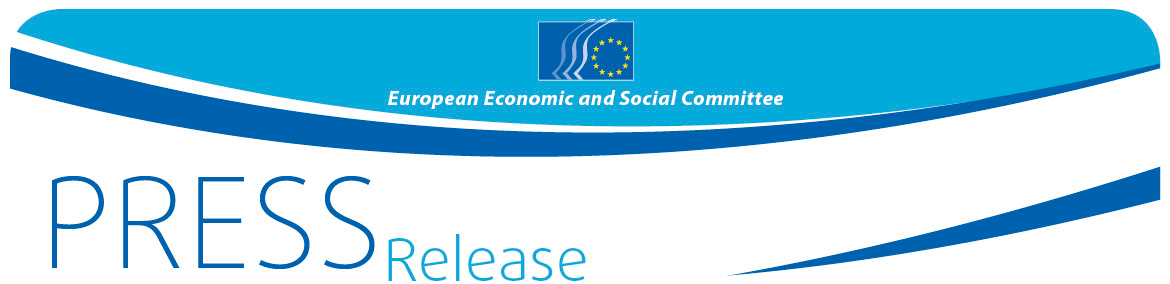 EESO nagrajuje izjemne pobude civilne družbeNAGRADA ZA CIVILNO DRUŽBO 2016 o MIGRACIJAHOgromen val beguncev, kakršnega ne pomnimo, ki prihaja v Evropsko unijo iz držav, ki so jih opustošile vojne, in nerazvitih držav, že skoraj dve leti močno zaznamuje evropsko politično in družbeno življenje. Zagotoviti hrano in zatočišče za množice beguncev, ki prihajajo v EU, jih seznaniti z novimi razmerami in kulturnimi razlikami ter jih podpreti pri vključevanju v družbo ostaja glavni izziv za države članice, v katere prihajajo, in te so mu kos le po zaslugi spontane in večinske podpore državljanov in civilne družbe na splošno.Nagrada EESO za civilno družbo 2016 bo podeljena organizacijam civilne družbe in/ali posameznikom, ki so znatno pomagali beguncem in migrantom ter s tem spodbujali evropske vrednote in kohezijo.Natančneje, z nagrado za civilno družbo 2016 bodo odlikovane že izvedene ali tekoče pobude, ki izpolnjujejo vsaj eno izmed naslednjih meril:takojšen odziv in nudenje osnovne pomoči migrantom in beguncem;zagotavljanje socialne pomoči, nastanitve in zdravstvenih storitev;nudenje praktične pomoči in nasvetov;boj proti ksenofobiji, rasizmu in diskriminaciji;boj proti izkoriščanju in spodbujanje vzajemnega spoštovanja;ozaveščanje o pravicah in obveznostih;zagotavljanje usposabljanja za državljane tretjih držav in skupnosti gostiteljice.Seznam vseh zahtev in obrazec za prijavo sta na voljo na naši spletni strani 2016 EESC Civil Society Prize. Letos lahko kandidati za nagrado za civilno družbo prvič pošljejo prijavo neposredno na EESO, ne da bi jih moral imenovati član EESO.Vljudno vas vabimo, da spodbudite organizacije civilne družbe v svoji državi k prijavi za nagrado EESO za civilno družbo 2016 in s tem pripomorete k priznanju dragocenih projektov.Za več informacij vam je na voljo:Silvia AumairE-naslov: press@eesc.europa.euTel.: +32 25468141@EESC_PRESS_______________________________________________________________________________Evropski ekonomsko-socialni odbor je institucionalni posvetovalni organ, ki je bil ustanovljen z Rimsko pogodbo leta 1957. Ima 350 članov iz vseh držav članic EU, ki jih imenuje Svet Evropske unije. Zastopa različne ekonomske in socialne komponente organizirane civilne družbe. Posvetovalna vloga Odbora njegovim članom in organizacijam, ki jih zastopajo, omogoča sodelovanje v postopku odločanja EU._______________________________________________________________________________Št. 34/201623. maj 2016